Scottish Athletics Officials’ Commission          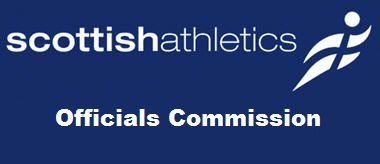 Minute of meeting Via Zoom 9/03/22Present:	Margaret Brown-MB (Convener)	Margaret McInally-MM (Admin/Secretary)
Joyce Wighton-JW (Track)	Dave Finlayson – DF (Photo Finish)
Dave Cairns-DC (Endurance)	Jason Pender-JP (Timekeepers)
Richard O’Grady-RO (Start Team)	Moira Nisbet - MN (Field)
(Events Team)	Leslie Roy-LR (Track & Field Commission)
Davie Hanlon-DH (Health & Safety)	Colin Hutchison-CH (CEO)	
 1 Convener’s opening remarks:   MB  2 Apologies: A Love,  3 Matters arising from Minute of 17/11/21:
 4 Convener’s Report update:5 Discipline Report updates:Track: JW –
Field: MN – 
Timekeeper: JP - 
Photo Finish: DF –
Start Team: RO – 
Administration: MM – 
Endurance: DC – 6 Track & Field Coordinator: RDMail chimp Trinity Officials List, statistics (3/3/22)*Note: I added 80 new officials that undertook courses in 2021 to my list on 3rd March 2022, I will await to see how many immediately “unsubscribe”!737 subscribers195 Unsubscribed168 CleanedSummer Availability 2022 (as of 3
127 Responses received6 Admin56 Field13 Photo-Finish14 Starters/Starters Assistant10 Timekeepers27 Track1 Assistant OfficialOfficial closing date was 4th March but will leave it running and await date for Allocations Meeting when I can then send out full details to Discipline Heads the week before that. I suggest it may be worth the Discipline Heads sending out emails to their groups reminding them of the need to complete it.7 Events & Facilities: AL

I’m delighted to report that we delivered a successful season of indoor track & field events over the winter season. The Cross Country Season has also just finished and although not as seriously affected by covid protocols as indoor events, a full complement of championships has been delivered. The rescheduled Senior championships not surprisingly resulted in reduced numbers but feedback from the athletes who competed on that evening was positive and they were thankful for us putting on the meeting. A formal thank you to all volunteers (just over 200) who supported the events has been sent and I would like to pass on our personal thanks to the Commissions for supporting the Events Team work. It was hard with covid hanging over us and we have not been as organised as I would have liked. But the future is looking brighter, and normal service will resume soon. Others will be able to provide more detail on some topics here, but some dates for diaries are – Indoor Season Debrief – Wednesday 23rd March Review of indoor Season (Coaches/Officials/Events/TF Commission) – Monday 28th March District Timetable & Indoor TT Review Meeting – Tuesday 29th March (+5th April if required) Our attention will now move to our two in house delivered Road Championships – Young Athletes Road Races & Road Relays in March and to the Outdoor Season. Planning meetings for the District Championships will be convened in the next few weeks. I have been in contact with stadiums that are booked to host either Championships, Jumps or Throws Grand Prix over the summer to gain an update on their TrackMark status. As a rule for Summer 2022 facilities will have had to instruct work on TrackMark units 1 and 2 to be eligible for a licence. Internally we are formalising scottishathletics approach to managing the TrackMark project and will work closely with the Technical SubGroup to identify and support facilities that need help to achieve TrackMark and any other general maintenance and development.8 Health & Safety: DH – The indoor events are nearing completion and this season's cross country events concluded with the National XC championships at Falkirk on Saturday 26th February. Both have been very successful.
No incidents have been reported from the indoor events however one accident and one near miss incident were reported from the cross country season events.
At the West District XC Championships held at Balloch on 4th December one athlete suffered what was initially thought to be a dislocated shoulder which was later diagnosed to be a fracture of the humerus bone at the scapula joint. A report was submitted to UKA and direct communications were held with the athlete. Since the diagnosis, no more has been reported to me. I hope the athlete has made a full recovery
At the East District XC Championships held at Stirling also on 4th December, it was noticed after races had commenced that the first aid team had not arrived. Some really good actions were taken to ensure that the races could go ahead, such as calling out for medically qualified personnel to come forward to assist if required. The event went ahead without any problems.  Following discussions with the Race Referee after the race it was acknowledged that a documented dynamic risk assessment (DRA) could have identified some more potential risks (such as the availability of a defibrilator and a first aid kit) and these risks could have been addressed. The decision to carry on with the event was a difficult one for the organisers, but ultimately it was the correct one.
Carrying out dynamic risk assessments when situations change, was highlighted in my recent official's newsletter contribution. Taking a few minutes to carry out a DRA is well worth the effort and can be used in the event of any subsequent action to demonstrate satisfying duty of care responsibilities.Here's to safe and enjoyable spring and summer seasons in Scottish Athletics.9 Track & Field Commission: LR The indoor Championship series of events has now concluded with many records, CBP’s and PB’s having been achieved.  Thanks to the Events Team (Ally and Caitlin) for their work in making these events successful especially as the initial covid restrictions were extended to 23rd January impacting on non laned events at the Senior National Championships on 22nd January. These events were able to be re-scheduled to Friday 18th February and a full programme of events were able to be delivered.Thanks to all officials who gave up their time to officiate at the Indoor Open and Championship events.  Without the officials athletes would not be able to achieve performances.During the indoor season there were a number of challenges including:Starting Heights for HJ and PV – these were introduced to help with entry numbers however on the day there were a number of athletes identified during warm-up who were unable to achieve the starting height. On some occasions the bar had been lowered but on others the bar remained at the starting height with athletes having No Mark. Going forward the starting height will be identified once entries are received.  If on the day the starting height needs to move to a lower height this will be allowed but the next height will then be the starting height.  This is to ensure that all athletes achieve a height.Warm-up – during the course of the indoor season it was identified that some athletes especially those in field events were struggling with only one hour in warm-up.  To prevent injuries the access into warm-up area for all athletes was extended to 90 minutes. An Indoor Championship de-brief meeting with NTD’s will be held on 23rd March. There were 12 records achieved by athletes at the scottishathletics Open and ChampionshipsDraft timetables for all outdoor Championships have been agreed except Districts which will be finalised at end of MarchThere is a T&F Commission meeting scheduled for 2nd March. I will report any further information verbally at the meeting.10 Officials’ Development Officer: SMOctober Training Day Feedback – feedback from was sent to the 51 attendees and we got 25 responses. We had 5 new officials attended for the first time. 58% would like the training day to rotate venues. Ideas for new workshops – New Rules, Technical Manage Role, Hands on Checking Implements, Problem solving if field event equipment fails, Photo Finish resolving network problems, Guidance on Non-Binary athletes. Next training day planned for 9th April 2022 – Grangemouth. Looking for Workshops from all discipline heads.
Training Courses – We have been delivering on-line training course and some face to face at the Emirates with Covid restrictions.
Level 1 Courses – Level 1 Virtual Course delivered – thanks to all the tutors for their continued support.
21/28 – November – Endurance & Risk Awareness Virtual Course – 8 Attended
7 – December – Assistant Officials Virtual Course – 9 Attended
12 – December – Field Face to Face Course – 5 Attended22 – January – Track Face to Face Course – 5 Attended
The Information pack was sent to all candidates from 2021 courses on the 20th December. Website – Updating of Officials pages ongoing – Still looking for best practise resources from all discipline to put in tool kit. Please send anything you would like put on. 
WA Rule Books have been ordered and are at the printers, we await delivery. UKA rule books have also been ordered. UKA Education Sub-Group Update. – Last meeting was held on 8 December via Teams the main point discussed were-Level 1 Virtual Timekeeping course still to be finalised before being rolled out.Guidance paper for report writing on all levels of officials for all disciplines being put together. Introduction to Officiating Resource should be ready to go online in March 22.Communities for good practise webinars will be delivered every quarter. The first ones have been delivered between January to March. The programme for the next quarter will be emailed to all officials.UKA are planning a webinar for what is expected as a Level 4 official.Reports for candidates going for Level 4 must be written by a Level 4 on the UKA active list but can be written by a Level 4 who is off the active list but is active at National/Regional level.Clerk of Course report for Level 4 are now only needed for Track & Field Disciplines. But other Discipline should show evidence as Clerk of Course in their ROE, implemented from April 2022.A Technical report will be introduced for Level 3 from October 2022.Level 5 Exam will be delivered this year. An expression of interest email being sent out from UKA.Recruitment, Retention, Reward Sub-Group –
The group met on 15th November to discuss replacement kit for items going out of stock. It was decided to stick mainly with Purple & Red as this is the Scottish colours. We have asked the supplier if they can source Purple & Red waterproof jackets both lightweight and a winter one. These will not be JOMA as they don’t do purple in waterproofs. Waiting on samples.The group met again on the 22nd March to look at the action plan. This is being updated and will be sent to all once this has been done. Key points are -  Welcome pamphlet sent to all discipline heads, Commission convener, CEO for feedback, as well as Sue Gyford. Can we have feedback by the End of March please.Thanks to all discipline who encouraged new officials over the indoor season. This helps in their progression.The group is looking to organise a Come & Try walk around at one of the outdoor championships to encourage new volunteers into the sport.Questions from group – Can discipline heads produce best practise material for the toolkit on the website. Can we also have some on-line training material on Rainbow, Meeting Manager, EDM, to sit on website for all to reference.Marc Ritchie is stepping down as chair or the group but will still be involved. If anyone knows of anyone who would like to join the group to email myself.11 AOCB: 
1 – Discussion Paper - MN2 – SSAA – MMc
3 – UKA Safeguarding – MB
4 – Officials’ training Day – SM
5 – Previous Minutes on web. - DF12 Date of next meeting: Meeting closed: Reports submitted:1.Convener – Margaret BrownCG2022 There were 16 Scottish officials selected for the Birmingham Commonwealth Games as follows:Great news was noted that we were able to secure16 places – quite an achievement!  A personal email was sent to each official listed above to congratulate them on their selection and wishing them the best of luck for a successful Games.We look forward to all successful officials providing their colleagues with an update in the form of a Games Newsletter or Conference presentation on their return.scottishathletics Indoor Winter SeasonHow good it was to be able to participate in an almost normal indoor season of athletics. While some restrictions were still in existence there was definitely much more of a feeling of normality. The decision was made by SA for the whole of the Winter indoor events that there would only be an urn of hot water available with all officials providing their own lunch, snacks, coffee, tea etc. Looking forward to the outdoor season where lunches will be back on the menu for our very deserving and hardworking officials.Huge thanks must go to our Events’ Team who once again stepped up with comprehensive Covid guidelines and one-way systems to best support our athletics’ community indoors. Their continued support and guidance are very much appreciated. Our competition days would be impossible without their massive contribution.We now have a dedicated team of volunteers who have provided their support at every indoor SA championship event. They perform an invaluable job and are very much appreciated and recognised for their hard work.Indoor De-Brief meetingAs is usual a de-brief meeting has been scheduled to discuss all aspects of our indoor championship events in 2022. If anyone has an item which is thought should be considered at the meeting, they are asked to pass this on to the Events’ Team or the Commission Convenor in a timely fashion. The date of the debrief meeting has been provisionally set for Wednesday 23rd March via Zoom.SA Outdoor Summer 2022 AvailabilityAll officials should have received and returned their availability for our outdoor championship events as well as for Schools, Universities, Leagues and Open Graded competitions. A Report will be provided by the Officials’ Allocations for discussion at the Commission meeting.UKA OUTDOOR SELECTIONS 2022All selections have been completed and all successful officials should by now have received confirmation of their allocated role. Normally the full list would have been issued by Andrew Clatworthy to TRNG secretaries, however, due to health issues he has been unable to confirm. A copy of the complete selections has been sent to all Commission members along with the documents for March Commission meeting.It should be noted that the Diamond League due to take place on 21st May has been identified as the ‘Test Event’ for CG2022 and as such will more than likely only involve those officials selected for CG2022.TRAINING DAY – April 2022 Discussions are under way to identify the most useful topics and workshops for our next officials’ training day.  Discipline Heads are tasked with providing suggestions to be discussed and agreed at the Commission meeting. The topics should be meaningful, interesting, and engaging. Further discussion involving Officials’ Development at meeting.OFFICIALS’ KIT The RRR group met recently and amongst other topics, discussed officials’ Joma kit. Consideration was given to items of kit which were available and the possibility of additional items becoming available. An update will be provided, and further discussion is expected at the Commission meeting. Discipline Heads are advised to remind their officials of the closing date for use of SA reward voucher which is 31st March.OFFICIALS’ CONFERENCE (Face-to-Face?)Unfortunately, in 2020 & 2021 it was not possible to hold an Officials’ Conference on a ‘get together’ basis although we did manage to hold Zoom conferences instead. Could 2022 be the year of a return to the face-to-face approach? What do you think and what should be on the agenda to entice our officials to such an event? For discussion at the March Commission Meeting.OFFICIALS’ NEWSLETTEROnce again articles are being sought for our March newsletter – from Disciplines, from PG sub-groups within Disciplines, from Events, from Officials’ Allocations (update on officials making themselves available etc, etc). All contributions welcomed.OUTDOOR ALLOCATIONSDates require to be identified and confirmed at the March Commission meeting for Chiefs’ Allocations, PG Allocations. Previously these have taken place prior to the end of March - for discussion by all to find suitable dates.2.Track - Joyce WightonTrack Peer Group:The sub-groups (Allocations, Reporting and Mentoring) continue to operate well.Officials Progression: A level 1 track course took place in January at the Emirates.  This was the first in-person course since the pandemic began, the rest having been conducted on zoom.  This meant that the participants were able to get some good practical experience at our championship, that was taking place that day.All planned reports from the indoor season, for progressing officials, were completed. Two officials have progressed to level 2 with two further applications soon to be submitted. Our one application for level 4 – Diane Ramsay - was approved by UKA.  Well done to Diane. Moira Reid Retiral:One of our longest standing track officials has decided to retire.  Moira Reid has been a hugely committed official for more than 40 years, working at all levels of meeting as well as supporting and encouraging new officials.  Over those years, Moira has also been a loyal and hardworking member of Edinburgh Athletic Club.  She has been a real asset to our sport and will be missed by the track group.  We would like to record our appreciation for the contribution she has made. AllocationsThe indoor season went well, with most events having a good turnout of track officials, including some of our newer officials.  Track were also well represented in management roles.UK Selections:We had three track places at the Indoor Grand Prix, including Track Referee, plus Meeting Manager.At the British Indoor Championships, we had two track places plus Call Room Referee.Congratulations go to six track officials who have gained selection for the Commonwealth Games in Birmingham this summer, including one Chief Track Umpire.   As per UKA instructions those six have been allocated our four track places at the Grand Prix and two of our four spaces at the British Championships, leaving only two places for others.Club Liaison:I was asked by East Lothian to participate in a zoom session with athletes and parents.  This was a good opportunity to chat to young athletes about the rules and answer their questions.  It also gave me the chance to tell parents what officials do and how they could become involved, in the hope that some might decide to join us.	
3. Field – Moira NisbetField Judges numbers:Level 4 = 36 where I have contacted 2 officials where DBS expired – one has come back to confirm no longer active may return in the future if grandchild takes up athletics.  The other one Shona has confirmed DBS actively being renewedLevel 3 = 47 where 10 are outstanding DBS.  I am working with Shona to find out if they are actively renewing or should I make contact to find out their plansLevel 2 = 45 where 6 are outstanding DBS.  Shona is reviewing to ensure these are renewedLevel 1 = 124 where 24 are outstanding DBS.  Shona is reviewing and I will work with Shona to prepare these ones to be progressTrainee = 60 with 26 outstanding DBS – this is because they have not completed that part of the process and Shona is working with themI had a chat with Shona at the indoors and we have agreed to discuss further once indoor matches are over.  I had a chat with Shona at the indoors and we have agreed to discuss further once indoor matches are over.  
No upgrades recorded during the indoor season as we require to include a long throw in the reports.  However, we do have a good number of level 1.2 & 3 in the pipeline for the start of the outdoor season.Indoor season:Indoor season for the field judges has gone well.  There have been a good number of field judges attending the indoor meetings at both championship events and local events.  Before each championship event I arranged zoom calls to allow the field referees to go over their briefing notes and this has worked well.  Good participation at these Zoom meetings allowing all to ask questions about the event.  One comment about the indoors was around catering and most felt that as the restrictions had lifted so should the requirement for officials to provide tea, coffee, milk etc.  Zoom call feedback resulted in the last age group at the end of February officials agreed to bring milk, coffee, tea etc and share with their fellow officials.  Added extra at the final indoor age championship was the field referees on each day provided home baking.  The sub group peer meets on 28 February to discuss the plan ahead.  Shona has set up a folder for us to allow us all to see what each of the sub groups are doing in terms of spreadsheets etc and we are going to discuss this on the Monday night call.  Mentoring – this sub group meets on a regular basis and allocates mentors as and when required.  Good feedback that this is working well  
Technical Group - Mark Stringer has led the team well ensuring sufficient cover and providing training and development for several judgesReporting – the team works well and has managed to arrange several reports over the indoor for 3 officials who will be looking to go from level 3 to level 4 at the year end. 3 Field referee reports actioned and one clerk of course report actioned. There are 4 level 3’s at the moment who if sufficient positive reports actioned will be put through for upgrades at end of September. Allocations – the group met and progressed the indoor allocations with chief roles taking into account reports that were required to be done.  This worked well.  Disappointed that we were not involved in the DNA allocations, but understand this was out of our hands.4. Timekeeper – Jason PenderUpgrades
1 time keeper upgraded to level 4P2022 Commonwealth Games Birmingham
J.Pender selected for Call RoomTutor Training
Tutor training planned for 19th / 20th March
J.Pender attendingTime Keeping Activity Over the Winter Season
Probably about 90% of the usual time keepers made themselves available over the winter. Still a few taking no risks especially if they have vulnerable partners until the COVID situation is better.5.Photo Finish – Dave FinlaysonAs of this month’s UKA Affiliated Officials Report we have the following active PF Officials:Trainee : 18 (17 Non Active)
Level 1 : 14
Level 2 : 6
Level 3 : 3 (+3 Non active)
Level 4 : 8 (+2 Non active)
Licensed Officials Inactive : 5We have :
2 x Level 3s progressing to Level 4
1 x Level 1 progressing to Level 2We welcome Jim Holmes and Craig Fotheringham to Level 1 and Hazel Watt to Level 2.We have had a difficult indoor season with equipment malfunctions at the Emirates. This was difficult to troubleshoot especially after everything checked out ok on setup days.
The faults were attributed to a cable under the track to the 60m starters position and a cable in the Timing Room connecting the start signal to the 60m track camera.
Whilst we welcome encouragement for trainees, L1s and L2s for personal development, we have discovered that even when being watched over and assisted by an experienced official it was possible for them to stop the event until their mistakes were recovered. This is something that we will have to consider for the future.
We would appear to be at the stage where some events (not SAL Championships) on the calendar are not being supported with officials not making themselves available. There are valid reasons for this happening.
The Trinity Monthly Affiliated Active Officials Report still does not match what we have on our lists.
I have discussed some of the cases with Shona.
6. Start Team – Richard O’GradyDue to personal health and family issues I’ve had to take a back seat throughout the latest Indoor Season. I therefore want to take this opportunity to thank my Peer Group who covered for me. Carrying on with their various responsibilities, developing an excellent mentoring programme, overseeing the upgrades of officials and ensuring we provided a start team for all competitions throughout the season. 
Several new officials have gained their L1 licences; 1 their L2 starter qualification and 1 their L3 starters assistant. 1 L3 still working towards their L4.
4 of the team were fortunate to be selected to officiate at the recent DNA event under the watchful eye of a L5 Start Coordinator. This new style of track and field competition provided an exciting event for athletes, spectators and officials alike.
The Start Discipline’s mentoring programme is now up and running with mentors identified and allocated to all those officials who want mentoring. 
Scottish Athletics have placed an order for 6 BELT systems (Basic Entry Level TESS), which is a simple electronic start system that can used as a stand-alone starting method or connected to Photofinish.  2 of these systems will be located in each of our 3 Districts.
Unfortunately, the new Algae SIS system was able to be used during the indoors due to a shortage of operators. It is hoped that before the outdoor season we can run a workshop to train up a team of operators. I would like to open this workshop up to other discipline officials who might wish to be trained and operate the SIS if not allocated duties in their first discipline? Just a thought.
I’ve also been asked to build 3 Cross Country electronic start systems ready for next seasons XC season. These use a car horn to start races, with the sound controlled by a simple push button and LED light system that stays on as long as the push button continues to be pressed, providing a long loud start signal for large XC starts.7. Administration – Margaret McInallySurvival was the name of the game for most of the Indoor events, but as usual everyone rallied. No one would have known the struggle to cover Admin roles. Thanks has to go to the Officials who stepped up to the mark when things were tough and to the SAL staff who assisted. Every event was covered and athletes were out to compete when required and that was the main aim. Assembly is certainly a much quicker process and less demanding than a Call Room and a decision will have to be made at some stage as to where we are going for outdoor events. 8. Endurance – Dave CairnsUKA Endurance Education Sub-Group:Endurance Officials L1 Course Tutor Training on 4th/5th October 2021: At the EESG meeting on 25/01/2022 I noted again that I had not received any formal feedback. Other tutor training course delegates who were also at this meeting likewise confirmed that they had not received feedback. I subsequently received feedback on 26/01/2022 (NB It is suggested that I “co-tutor my first 2/3 courses so that I can develop confidence over time”; there was no mention of me requiring experience of larger events in England). I have responded seeking guidance on how co-tutoring will be achieved and copied to SM.Subsequent to the meeting I have been advised that as from 01/04/2022, all officials will require to complete British Athletics “Safeguarding in Athletics” course, for which there will be charge. These will be valid for 3 years.Next meeting: 11/05/2022.Endurance Officials Tutor Training Update: DC returned course & matrix feedback on 01/11/2021 and subsequently had a virtual meeting with AW & LM 03/02/2022 to review and update material.It is understood that there is still one Tutor Training course to be completed therefore course & matrix will not be signed off until completion of Tutor Training.There will be a further “Orientation” training day to familiarise existing approved Tutors with the Endurance course material. I understand that LM (UKA Tutor Training Course Tutor) is hoping to meet with M-AMcL 19/20 March when she is due to be in Scotland discuss.Correction to my previous report: I am still qualified to deliver face-to-face or on-line training using the existing course material, but not the new interactive face to face endurance training course material.Endurance Officials Discipline (Peer) Group:No further progress on recruiting a member from the North.Endurance Officials Availability Google Form:Liaison with Event Conveners through the Availability googleform is proving useful in monitoring newer officials experiences and providing guidance on duty allocations.Young Athletes Road Races moved from East Fortune Race Circuit to Battery Park Greenock, now to be held on 20/03/2022. Circulated all who previously noted availability receiving responses from all but one. The convener has also circulated west officials who were not on the original returns.Endurance Officials Training & Upgrades:21-28/11/2021 Virtual Endurance Officials L1 & RA training course; two delegates did not attend the RA Session, one of whom subsequently booked a place on England Athletics 05/03/2022 on-line course (awaiting feedback).Of the 16 delegates who completed the September & November 2021 Endurance Officials Training Courses, many have attended our Championships with 7 have upgraded to L1.Start Procedures for Endurance Events:Non-Gun Starting Device developed by RO’G received SAL funding approval with one for each District subsequently being produces and held by an allocated starter for each District (RO’G to confirm who will hold them).Other than the Inter-district XC Championships at Irvine on 15/01/2022, all other National and the majority of district XC Championships have utilised non-gun starts, these have generally proved successful.TESS was utilised at the National XC Championships at Falkirk but some difficulties with audible and visual signalling to the chip timing team were experienced with RO’G Device utilised on the final Senior Mens race, which was considered to be the preferred option.Birmingham Commonwealth Games 2022:DC has been selected to attend the Games as a Finish Area Technical Official in the Marathon and Para Marathon.FieldTrackTech TeamTIC/Call RoomNorma BruceAlistair AitchisonBrian NisbetJason Pender (CR)Moira NisbetBrian BrownMark StringerJanice McFarlane (TIC)Pam RobertsonJim CallanderMarc RitchieRob DalzielRicky TaylorMargaret A MacLachlanNicky StoneJoyce Wighton